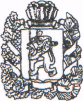 АДМИНИСТРАЦИЯ ВОЗНЕСЕНСКОГО СЕЛЬСОВЕТА
 Саянского района Красноярского краяПОСТАНОВЛЕНИЕ17.07.2020 г                              с. Вознесенка                             № 17-пО выделении мест для размещения                                                            печатных материалов по выборам депутатов                                                                             и главы Вознесенского сельсовета четвертого  созыва. Утвердить места для размещения печатных материалов по выборам депутатов  и главы Вознесенского сельсовета четвертого  созыва.Здание Вознесенской СОШ – ул. Центральная 68   Здание торгового объекта -   ул. Центральная 59А     Здание торгового объекта -   ул. Центральная 59Б  2.   Контроль над выполнением постановления оставляю за собой.  3.   Постановление вступает в силу с момента подписания.Глава Вознесенского сельсовета                           Л.А. Циммерман.